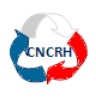 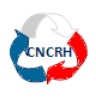 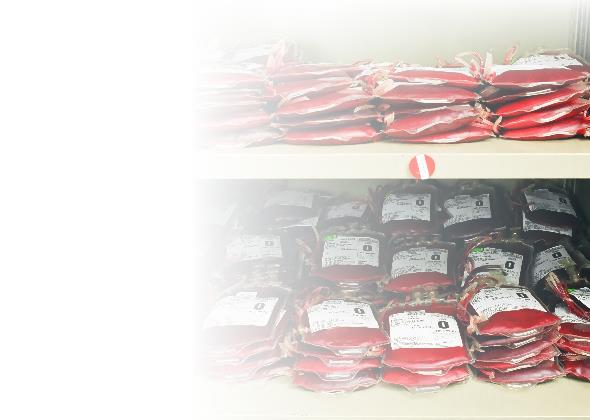 GRILLE D’ANALYSE TECHNIQUEDEPÔT DE SANGDANS UN ETABLISSEMENT DE SANTELISTE DES PARTICIPANTS A  :VISITE DU GENERALITESIdentification de l’Etablissement de Santé gestionnaire du dépôt de sang : (1) (8)Identification de l’Etablissement de Transfusion sanguine distributeur (1) (8)Objet de la présente demande (6)Convention ES / ETS (6) (8)4.1. Date de signature de la convention en vigueur : ..........................................................................4.2. Date du dernier avenant : ………………………………………………………......Dépôt inscrit au schéma d’organisation de la transfusion sanguin (16)             OUI       			NON	  Si oui,  (SOTS) du …….. :Date de la dernière autorisation quinquennale ARS : (1) (6) ……………………………:…………………………… Date de la dernière autorisation modificative s’il y a lieu (1) (6)……………………………………………………………………Date de la dernière visite d’audit de l’EFS : (8) ……………………………………………………………………..              Eléments justifiant la présence d’un dépôt : (6) (7) (15)OUI		NON9.15. Nombre de PSL délivrés en urgence vitale  à partir du dépôt :a) Nombre de PSL b) Nombre de prescriptions9.16. Nombre de PSL repris conformes par l’EFS :a) DD………………………………..b) DR………………………………..c) DUV………………………………9.17. Nombre de PSL réattribués:ORGANISATION GENERALE DU DEPOTPersonnel (6) (7) (8) (10) (11) (12) (13)A. Praticiens responsables du dépôtB. Personnes chargées du fonctionnement du dépôtC. Effectif et qualité des personnels du dépôt : (voir  annexe : liste actualisée et datée)…………………………………………………………………………………………………D. Formation des personnelsLocaux (5) (7) (8)Matériels et équipements (5) (6) (7) (8) (9)Modalités de transport des PSL entre l’ETS et le dépôt (2) (5) (6) (7) (8)Analyses d’Immuno-Hématologie (3) (6) (15)Informatisation de la gestion du dépôt (3) (6) (9) (15) Etat du stock des PSL (8) III. SYSTEME DOCUMENTAIRELes modalités de fonctionnement du dépôt de sang : (6) (8) (9) (10) (11) (12) (13)Les modalités de sécurisation du dépôt et des PSL conservés (5) (8) Les modalités d’approvisionnement et  de stockage des PSL (2) (4) (5) (8) Les modalités de la délivrance des PSL par le dépôt de sang (4) (5)Les modalités de transfert des PSL (si fonction relais) par le dépôt dans les unités de soins (4) (5)Modalités de suivi du dépôt par l’ETS et modalités du conseil transfusionnel (5) (8)IV. HEMOVIGILANCE ET SECURITE TRANSFUSIONNELLE(1) (8)V.  CADRE LEGAL ET REGLEMENTAIRE  Code de Santé Publique, Titre II, Livre II de la première partie et notamment ses articles L -, R - à , - à  et R - ;et pour l’Hémovigilance : art L1221-13, L1221-1, R1123-38, R1221-17 à 41Arrêté du 24 avril 2002 portant homologation du règlement relatif aux bonnes pratiques de transport des prélèvements, produits et échantillons issus du sang humain.Arrêté du  avril  modifiant l’arrêté du  novembre  relatif à la bonne exécution des analyses de biologie médicale ; Circulaire DGS/DHOS/AFSSAPS N°/ du  décembre  relative à la réalisation de l’acte transfusionnel.la Décision du  novembre  définissant les principes de bonnes pratiques prévus à l’article L.. du CSP ;Décret n°- du  septembre  relatif aux dépôts de sang et modifiant le CSP (dispositions réglementaires) ;Arrêté du  octobre  relatif aux conditions d'autorisations des dépôts de sang pris en application des articles R. -- et R. -- ;Arrêté du  octobre  fixant le modèle type de convention entre un établissement de santé et l'établissement de transfusion sanguine référent pour l'établissement d'un dépôt de sang ;Arrêté du  octobre  fixant la liste des matériels des dépôts de sang prévue à l'article R-- Arrêté du  décembre  relatif aux qualifications de certains personnels des dépôts de sang ; modifié par l’arrêté du 15 juillet 2009.Arrêté du 16 décembre 2008 portant homologation du cahier des charges de la formation des personnels des dépôts de sang.Arrêté du 16 décembre 2008 portant homologation du cahier des charges de la formation des personnels des dépôts de sangarrêté du 15 juillet 2009 modifiant l'arrêté du 3 décembre 2007 relatif aux qualifications de certains personnels de dépôts de sang.Décret n°2014-1042 du 12 septembre 2014 relatif au sang humainDécret n° 2016-46 du 26 janvier 2016 relatif à la biologie médicale        Arrêtés relatifs au schéma d’organisation de la transfusion sanguine (SOTS) de chaque régionDépartement Ville Etablissement de santé Médecin Coordonnateur Régional d’Hémovigilance et de Sécurité TransfusionnelleInspecteur ARSReprésentant(s) ESReprésentant(s) ETSautres Etablissement de santé 1.1.  Nom et Adresse1.2.  Numéro FINESS géographique (« établissement ») :………………………………………………………………….1.3.  Numéro FINESS juridique :…………………………………………………………………..1.4. Téléphone : Etablissement de santé 1.1.  Nom et Adresse1.2.  Numéro FINESS géographique (« établissement ») :………………………………………………………………….1.3.  Numéro FINESS juridique :…………………………………………………………………..1.5. Télécopie :Directeur de l’établissement de santé1.6.  Nom, prénom : 1.7. e-mail :Etablissement de Transfusion sanguine signataire de la convention 2.1. Nom et adresse : 2.2. TéléphoneEtablissement de Transfusion sanguine signataire de la convention 2.1. Nom et adresse : 2.3. TélécopieDirecteur l’Etablissement  de transfusion sanguine2.4. Nom, Prénom : 2.5. e-mail :2.6. Site de transfusion sanguine  référent :2.7. Adresse… 2.8. Nom du responsable de la distribution / délivrance……………………………………………………………… 2.9. e-mail :OuiNon3.1. Création d’un dépôt3.2. Inspection prévue par le code de la santé publique3.3. Changement de catégorie du dépôt3.4. Changement de local du dépôt3.5. Audit CRHST3.6. Inspection réglementaire (art D 1121-20-6 du Code de la santé publique)9.1. Eloignement d’un site transfusionnel (en temps)Si oui, distance entre le site de l’ETS et l’ESen km       :en temps :9.2. Site transfusionnel travaillant en astreinte la nuit, les  week-end et jours fériés9.3. Présence d’un service d’urgence 9.4. Présence d’un service de chirurgie9.5. Présence d’un service d'obstétriquea) nombre d’accouchements /an : 9.6. Présence d’un service d'hématologie-oncologieNombre de PSL Transfusés (année : n-)Nombre de PSL Transfusés (année : n-)HomologuesHomologuesAutologuesAutologuesTotalTotal9.7. CGR9.7. CGR9.8. Plaquettes (MCP et CPA)9.8. Plaquettes (MCP et CPA)9.9. Plasma9.9. Plasma9.10. Total 9.10. Total Nombre de PSL détruits année n-1Total toute activité confondueNombre de PSL détruits année n-1Total toute activité confondueHomologuesHomologuesAutologuesAutologuesTotalTotal9.11. CGR9.11. CGR9.12. Plaquettes (MCP et CPA)9.12. Plaquettes (MCP et CPA)9.13. Plasma9.13. Plasma9.14. Total 9.14. Total IdentitéDate de prise de fonctionQualificationFormation spécifique1. A.1. Titulaire1. A.2. SuppléantIdentitéQualificationFormation spécifique1. B.1. Titulaire1. B.2. Suppléant1. D.1. Plan de formation des personnels du dépôt                               a) formation initiale préalable*Si utilisation occasionnelle d’un DD pour une délivrance par du personnel extérieur au dépôt : formation spécifique à la délivrance occasionnelle de PSL (INTS…)                        b) procédure d’habilitation                  c) formation continue1. D.2. Evaluation1. D.3. EnregistrementOuiNonE. Procédure d’autoévaluation des pratiques            OUI  		  NON  Remarques……………………………………………………………………………………………………………………………………………………………………………..……………………………………………………………………………………………..A. Localisation du dépôt(service, pièces, surface, dédiée ou non) 2. A.1. DD (dépôt de délivrance) …………………………………………2. A.2. DR (dépôt relais) ……………………………………………………2. A.3. DU  (dépôt d’urgence) ………………………………………………A. Localisation du dépôt(service, pièces, surface, dédiée ou non) 2. A.1. DD (dépôt de délivrance) …………………………………………2. A.2. DR (dépôt relais) ……………………………………………………2. A.3. DU  (dépôt d’urgence) ………………………………………………B. Horaires d’utilisation du dépôt selon les activités2. B.1. DD ……………………………………………………………………2. B.2. DR ……………………………………………………………………2. B.3. DU  …………………………………………………………………..B. Horaires d’utilisation du dépôt selon les activités2. B.1. DD ……………………………………………………………………2. B.2. DR ……………………………………………………………………2. B.3. DU  …………………………………………………………………..C. Caractéristiques des locauxC. Caractéristiques des locauxC. Caractéristiques des locauxC. Caractéristiques des locauxRemarquesRemarques2. C.1. Température régulée                               			2. C.1. Température régulée                               			OUI     NON  OUI     NON  2. C.2. Alimentation électrique sécurisée2. C.2. Alimentation électrique sécuriséeOUI     NON  OUI     NON  2. C.3. Ventilation                                                		

2. C.3. Ventilation                                                		

OUI     NON  OUI     NON  2. C.4. Fléchage de l’accès                                	           		 2. C.4. Fléchage de l’accès                                	           		 OUI     NON  OUI     NON  2. C.5. Accès réservé  (serrure, digicode…)    		2. C.5. Accès réservé  (serrure, digicode…)    		OUI     NON  OUI     NON  2. C.6. Procédure d’hygiène des locaux  2. C.7. Si oui, les phases d’entretien sont  elles enregistrées ?      		2. C.6. Procédure d’hygiène des locaux  2. C.7. Si oui, les phases d’entretien sont  elles enregistrées ?      		OUI     NON  OUI     NON  OUI     NON  OUI     NON  2. C.8. Zone de stockage des PSL à détruire(s’il y a lieu)2. C.8. Zone de stockage des PSL à détruire(s’il y a lieu)OUI     NON  OUI     NON  A. Réfrigérateurs principaux +  et + °C constatRemarques3. A.1. Dénomination du matériel3. A.2. mesure et enregistrement continus 3. A.3. alarmes avec seuils haut et bas, centralisée et audible OUI  	   NON  3. A.4. alimentation électrique de l’alarme, indépendante de l’alimentation du matérielOUI  	   NON  3. A.5. PSL  scellés3. A.6. zone ou matériel spécifique pour PSL autologues OUI  	   NON  OUI  	   NON  3. A.7. zone spécifique pour quarantaine OUI  	   NON  3. A.8. dossier de qualificationOUI  	   NON  Date :3. A.9. contrat de maintenanceOUI  	   NON  Date :3. A.10. carnet de vie OUI  	   NON  3. A.11. procédure d’hygièneOUI  	   NON  B. Réfrigérateurs de secours  de stockage entre +  et + °CconstatRemarques3. B.1. Dénomination du matériel3. B.2. mesure et enregistrement continus OUI  	   NON  3. B.3. alarmes avec seuils haut et bas, centralisée et audible OUI  	   NON  3. B.4. alimentation électrique de l’alarme, indépendante de l’alimentation du matérielOUI  	   NON  3. B.5. PSL  scellés3. B.6. zone ou matériel spécifique pour PSL autologues OUI  	   NON  OUI  	   NON  3. B.7. zone spécifique pour quarantaine OUI  	      NON  3. B.8. dossier de qualificationOUI  	      NON  Date : 3. B.9. contrat de maintenanceOUI  	      NON  Date : 3. B.10. carnet de vie OUI  	      NON  3. B.11. procédure d’hygièneOUI  	      NON  C. Le(s) congélateur(s) principaux  < –°CconstatRemarques3. C.1. Dénomination du matérielOUI  	   NON   3. C.2.mesure et enregistrement continus OUI  	   NON  3. C.3. alarmes avec seuil haut, centralisée et audible OUI  	   NON  3. C.4. alimentation électrique de l’alarme, indépendante de l’alimentation du matérielOUI  	   NON  3. C.5. zone ou matériel spécifique pour PSL autologues OUI  	   NON  3. C.6. zone spécifique pour quarantaineOUI  	   NON  3. C.7. dossier de qualification OUI  	   NON  Date : 3. C.8. contrat de maintenanceOUI  	   NON  Date : 3. C.9. carnet de vie OUI  	   NON  3. C.10. procédure d’hygièneOUI  	   NON  D. Le(s) congélateur(s) de secours  < –°CconstatRemarques3. D.1. Présence 3. D.2. Si non , existe-t-il une procédure de conduite à tenir en cas de panne du congélateur ?OUI  	   NON OUI  	   NON 3. D.3. Dénomination du matériel3. D.4. mesure et enregistrement continus OUI  	   NON 3. D.5. alarmes avec seuil haut, centralisée et audible OUI  	   NON 3. D.6. alimentation électrique de l’alarme, indépendante de l’alimentation du matérielOUI  	   NON 3. D.7. zone ou matériel spécifique pour PSL autologues OUI  	   NON 3. D.8. zone spécifique pour quarantaineOUI  	   NON 3. D.9. dossier de qualification OUI  	   NON Date :3. D.10. contrat de maintenanceOUI  	   NON Date :3. D.11. carnet de vie OUI  	   NON 3. D.12. procédure d’hygièneOUI  	   NON E. Décongélateur de plasmaconstatRemarques3. E.1. Dénomination du matériel3. E.2. capacité à atteindre et maintenir + OUI      NON  3. E.3. capacité de décongeler un PFC en moins de trente minutesOUI      NON  3. E.4. dossier de qualification OUI   NON  Date :  3. E.5. procédure écrite d’utilisationOUI  	   NON   3. E.6. contrat de maintenanceOUI  	   NON   Date :3. E.7. décongélateur  de secoursOUI  	   NON  Si oui, qualification  OUI  	   NON  Si non, existe-t-il une procédure de conduite à tenir en cas de panne du congélateur ?OUI  	   NON  F. Enceinte thermostatée de conservation des concentrés plaquettaires +20°C/+24°CconstatRemarques3. F.1. Dénomination du matérielOUI  	      NON  3. F.2. Type de matériel (bain-marie, autres…)3. F.3. mesure et enregistrement continus OUI  	      NON  3. F.4. alarmes avec seuil haut et bas, centralisées et audibles OUI  	      NON  3. F.5. alimentation électrique de l’alarme, indépendante de l’alimentation du matérielOUI  	      NON  3. F.6. dossier de qualification OUI  	      NON  Date :3. F.7. contrat de maintenanceOUI  	      NON  Date :3. F.8. carnet de vie OUI  	      NON  3. F.9. procédure d’hygièneOUI  	      NON  3. F.10. enceinte de secoursOUI  	      NON  a) Si oui, qualification  OUI  	      NON  b) Si non , existe-t-il une procédure de conduite à tenir en cas de panne de l’enceinte unique ?OUI  	      NON  A. Modalités de transport des PSL entre l’ETS référent et le dépôt de l’ESOuiNonRemarques4. A.1. Véhicule de l’ETS4. A.2. Véhicule de l’ES4. A.3. Par prestataire externe, avec convention ou contratConditions de transport des PSL4. A.4. Conteneurs isothermes4. A.5. Compartiment ou enceinte thermostaté4. A.6. Enregistrement des températures4. A.7. Edition des courbes de température4. A.8. Existence d’un bordereau de transport4. A.9. Conformité de la convention ou du contrat (si prestataire externe)4. A.10. Validation de la procédure de transport et qualification des matériels de transport(validation portant sur les différents aspects de la procédure de transport : types de conteneurs et eutectiques, types des PSL cibles, durée de transport)10.1 Date : 4. A.11. Organisation pour jours non ouvrables, week-ends, gardes et urgence connue et procédurée4. A.12. Formation initiale préalable et continue des chauffeurs4. A.13. Document d’information spécifique disponible pour les chauffeurs lors de chaque transport (nature des produits transportés et CAT en cas d’incident)4. A.14. Audit et évaluation des pratiques de transport par l’ESA. Réalisation des analyses d’Immuno-HématologieOuiNonRemarques5. A.1. par le laboratoire de l’ES5. A.2. par le laboratoire de l’ES et de l’ETS5. A.3. par LBM PrivésB. Circuits d’acheminement des prélèvements et de réception des résultats, définisOuiNonRemarquesA. Logiciel de gestion  du dépôt6. A.1. Gestion du stock de PSL *6. A.2. Gestion de la traçabilité des PSL*(*obligatoire pour les DD et DR, art R1221-20-1 du CSP)6. A.3. gestion de la délivrance en temps réel**(**obligatoire pour les DD,  Décision ANSM du 6 novembre 2006)6. A.4. Liaison informatique entre le laboratoire effectuant  les examens IH des patients et le dépôt pour le transfert informatisé des résultats de ces examens(obligatoire pour DD :  arrêté du 26 avril 2002 relatif à la bonne exécution des analyses de biologie médicale et Décision ANSM du 6 novembre 2006)      6. A.5. Qualification des logiciels informatiques6. A.6. Procédure de fonctionnement dégradé en cas de panne du système informatiqueA. PSL Stock prévu dans la conventionStock prévu dans la conventionStock prévu dans la conventionStock prévu dans la conventionStock constatéDate :…………..Stock constatéDate :…………..Stock constatéDate :…………..Stock constatéDate :…………..RemarquesOABABOABAB7. A.1 CGR7. A.2. Concentrés de plaquettes 7. A.3. PFC OuiNonRemarques1.1. Liste du personnel, qualifications, formation, habilitation, plan de formation1.2. Les plages horaires de fonctionnement du dépôt 1.3. Description du local (plan, ventilation, température)1.4. Procédures de maintenance et entretien du matériel                                                       a) Nettoyage du matériel                                                           b) Nettoyage du local 1.5. Procédure d’urgence vitale ( niveaux) et de réapprovisionnement sans délai du stock d’urgenceOuiNonRemarques2.1. Procédures de conservation des PSL.2.2. Conditions de reprise, par l’ETS référent, des PSL conservés2.3. Procédure de destruction et d’élimination des déchets en cas de destruction in situ 2.4. Procédure en cas en cas d’incident ou de dysfonctionnement dans le dépôt et du signalement2.5. Procédure de rappel des PSL par l’ETS référentOuiNonRemarques3.1. Procédure de commande de PSL 3.2. Procédure de réapprovisionnement3.3. Procédure de transports planifiés et en urgence3.4. Procédure de contrôle à réception des produits sanguins labiles (destinataire, conformité à la commande, conformité du transport) 3.5. Procédure de gestion du stock (enregistrement des entrées et des sorties, rangement des produits sanguins labiles).OuiNonRemarques4.1. Procédure de prescription et de délivrance en routine et en urgence4.2. Procédure en cas de prescription non conforme4.3. Procédure de décongélation des plasmas frais congelés PFC 4.4. Procédure de traçabilité des PSL conservés et délivrés par le dépôt de sang 4.5. Procédure d’archivage (disques d’enregistrement, procédures de contrôle, ...) 4.6. Procédure de transfert  par une équipe urgentiste d’un patient  avec ses PSL 4.7. Convention de délivrance en urgence vitale à un autre établissement de santé 4.8. Procédure de seconde délivrance à un autre patient d’un PSL délivré mais non utiliséOuiNonRemarques5.1. Procédure de réception et de conservation des PSL nominatifs5.2. Procédure de transfert des PSL délivrés à un patient 5.3. Procédure de la traçabilité des PSL délivrés, au dépôt de sang et vers l’établissement de transfusion sanguine 5.4. Procédure d’archivage (supports d’enregistrement, procédures de contrôle...) OuiNonRemarques6.1. Procédure de suivi des dépôts de sang par l’ETS6.2. Mise en place d’un dispositif pour assurer le conseil transfusionnel h/ vers l’ES 6.3. Les coordonnées d’un médecin d’astreinte de l’ETS sont disponibles 6.4. Modalités de suivi des remarques énoncées lors des audits annuels de l’EFS6.5. Modalités de suivi des mesures correctives proposées dans le cadre de l’analyse des incidents graves de la chaîne transfusionnelle impliquant le fonctionnement du dépôtOuiNonRemarques1. Tenue de réunions relatives à  l’Hémovigilance et la sécurité transfusionnelle dans le cadre de la CME2. Nombre de réunions et dates3. Rapport d’activité annuel du dépôt  à la CME4. Définition des protocoles transfusionnels (UV, utilisation des PFC…)REMARQUES ET CONCLUSIONL’ Inspecteur de l’Agence régionale de santé (ARS) Le Coordonnateur Régional d’Hémovigilance et de sécurité transfusionnelle (CRHST)Date : ……………………………………………………Signatures :………………………………………………